Provincia de HerreraLa provincia de Herrera es una provincia panameña situada en el norte de la región de Azuero y su capital es la ciudad de Chitré. Limita al norte con las provincias de Veraguas y Coclé, al sur con la provincia de Los Santos, al este con el Golfo de Parita y la provincia de Los Santos y al oeste con la provincia de Veraguas concretamente con el distrito de Mariato. Tiene una extensión de 2.340,7 km² y en 2010 contaba con una población de 107.911 habitantes.[1]Provincia de HerreraProvincia de Herrera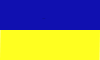 